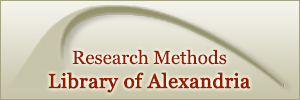 http://ssc.bibalex.org/helpdesk/introduction.jsfMagpalathala ng madalas at sa madaling panahon, tulong galing sa Aklatan ng Alexandria.Ismail Serageldin, Ph.D., Pinuno ng samahan, Aklatan ng Alexandria, Egypt, Ronald LaPorte, Ph.D., Supercourse Gitnag, Direktor, WHO Pakikipagtulungan Centre, Propesor ng University sa Pittsburgh, USA, at ang BA/Supercourse Koponan.“Upang Makilala, Matuklasan at Mapahayag – ito ang Kapalaran ng Dalub-Agham” (Arago)Ang publikasyong pang-agham ay mahalaga sa pagkalat nang kaalaman. Ito ay magtitiyak ng inyong kapalaran. Kung mas maraming publikasyon, mas maganda and pwesto sa buhay, tataas and inyong sweldo at bibigyan ka nang mas-mahusay na pagkakataon sa trabaho. Kung sino ang magpapalathala sa akademya, siya and mag-tatagumpay. Ang Siyentipikong publikasyon ay isang galing na dapat mapagkasanayan.Tutulungan naming kayong hasain and inyong kahusayang pang-publikasyon. Ang Aklatan ng Alexndria (Bibliotheca Alexandria) at and “Supercourse” ng Pamantasan ng Pittsburgh ay isang libreng website na may mga patakaran at kasangkapan na galing sa nangungunang dalubhasa sa mundo. Ito ay makakatulong sa inyo at sa mga estudante na mahasa ang kinilang pang-agham na publikasyon. Ito ay parang “one-stop” na tindahan para sa pang-agham na publikasyon at tagumpay sa akademya.Mabilis at Madalas na PublikasyonKung gusto mong matuto ng kasanayang pang- publikasyon, mangyaring bumalik kayo sa Aklatan ng Alexandria sa:http://ssc.bibalex.org/helpdesk/introduction.jsf (BA Superhelp desk). Contact: Ronald Laporte, Ph.D., WHO Collaborating Center (ronaldlaporte@gmail.com)(412-915-9415)Ang “Supercourse” ay inilarawan ni Dr. Serageldin sa isang napakagandang Youtube video sa:http://www.youtube.com/watch?v=2Z_CsRVbBCIMangyaring ikalat ito sa inyong mga estudyante at kaibigan na gustong mag-publikar.  Ipaskil ito sa Facebook, Linkedin, at i-Tweet an impormasyon sa iba. “Ang Kalusugan ay isang kalagayan ng kumpletong pisikal, kaisipan at panlipunan na kagalingan at hindi lamang ang kawalaan ng sakit” (WHO)http://ssc.bibalex.org/helpdesk/introduction.jsf (BA Superhelp desk)https://www.facebook.com/TheBaSuperhelpDesk (BA Superhelp Facebook www.pitt.edu/~super1//   Supercourse Ronald E. LaPorte, Ph.D.Direktor, Sakit Pagmamanman at Telecommunications Supercourse Gitnang Propesor ng Epidemiology sa University of Pittsburgh Pittsburgh, PA, USAE-mail: ronaldlaporte@gmail.com Telepono: 412 383 7244, Cell 412 915 1495 